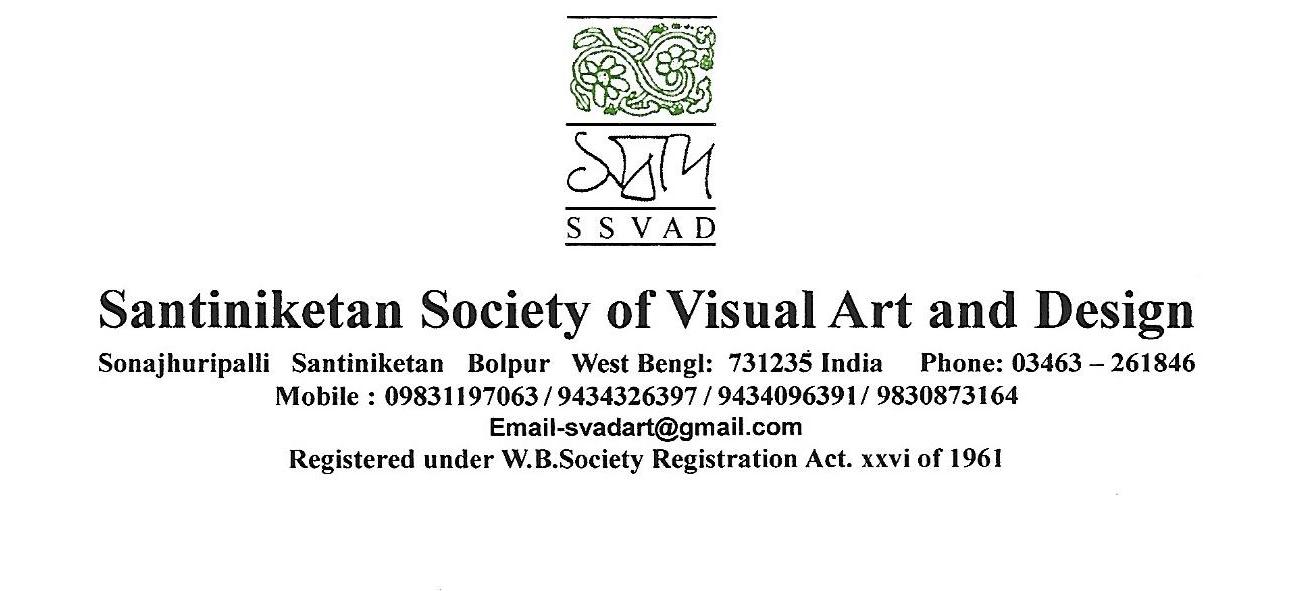 AWARD SHEETAward: APPRECIATION:S.L. NameDisciplineTitle of the Work1Kajal MajhiPaintingReflection2Pankoj BasakSculptureUntitled-13Dipayan SarkarPrintmakingOnce upon a time in refugee Colony4Yasmin SultanaTextileUntitled5Writam KarCeramicUntitledJury’s AwardUtpal HalderPaintingUntitledS.L. NameStreamTitle of the WorkHonour1Agomoni Sen PaintingExpression of my room- 1Appreciation2Ashok KumarDoArrangementDo3Biswajit thakuriaDo Consumption-IIDo4 Dibyendu RoyDoBehind the curtainDo5Ghana Shyam LatuaDoExcoriated LandDo6Intaz AnsariDoThe Survive ZoneDo7Kalpana VishwasDoNatural MapDo8Kshitija BhamreDo FearDo9Rabiul KhanDoPerformanceDo10Siddharth SoniDoMagnificationDo11Soma KabirajDoAbandoned GraveDo12Subhankar HalderDoRefreshmentDo13Amaldev S. NarayananSculptureUntitled-1Do14Damudar RabhaDo Vamana AvatarDo15Goutam PramanikDo HopeDo16Raj ChakrabortyDoLife before birth 1Do17Sachchidananda GhoshDo Man with hen Do18Shahin AlomDoElephent-2Do19Sukumar GarainDoBlow it outDo20Bihan dasPrintmaking An Inner PortraitDo21Dillya C.  BhaskaranDoUntitledDo22Sreelekha AdakDoTransforming LandscapeDo23Hani KangTextileArmpit PotsDoAPPRECIATION:APPRECIATION:APPRECIATION:APPRECIATION:APPRECIATION:S.L. NameStreamTitle of the WorkHonour24Kunal NaskarDoHiding ExperienceDo25 Sanjay Kr. VishwakarmaDoStages of lifeDo26Suman HalderDoUntitledDo27Sumon MondalDoGatheringDo28Ujjal DeyDoUntitledDo29Devendra Prakash BardeCeramicAquarium SculptureDo30Srimonta MondalDoUntitled-2Do31Suman DasDoLandscape (Mural)Do